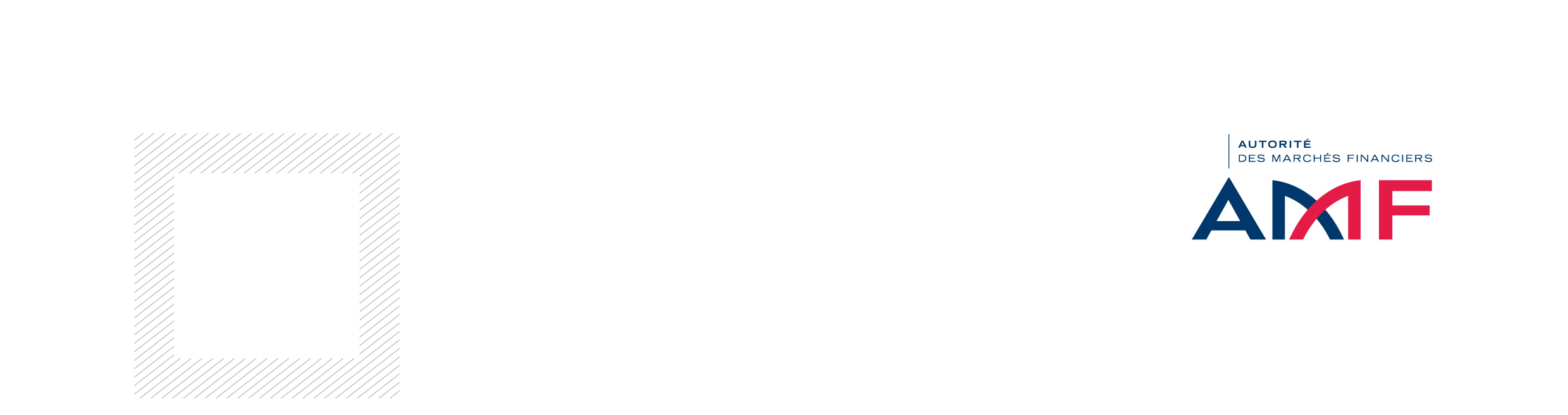 Dossier de retrait de notification de commercialisation dans un Etat membre de l’Union européenne autre que la France de parts ou actions d’OPCVM de l’Union européenne (y compris français) gérés par une société de gestion de portefeuille agréée en FranceCe document constitue l'annexe XVIII bis de l'instruction AMF - Procédures d’agrément, établissement d’un DICI et d’un prospectus et information périodique des OPCVM français et des OPCVM étrangers commercialisés en France - DOC-2011-19Dénomination sociale de la société de gestion de portefeuille : ____________________________________________________________________________________________Adresse de la société de gestion de portefeuille :____________________________________________________________________________________________Coordonnées de la personne de contact au sein de la société de gestion de portefeuille : ____________________________________________________________________________________________Date de retrait de la notification :____________________________________________________________________________________________Le ou les OPCVM ont-t-ils des compartiments ?Oui    Non Pièces à joindre au dossier pour chaque OPCVM, conformément à l’article 411-138-1 du règlement général de l’AMF (il est rappelé que tout dossier incomplet est irrecevable) : 1. L’information adressée, directement ou par des intermédiaires financiers, pour toutes les parts ou actions de l’OPCVM, individuellement à tous les investisseurs dont l'identité est connue sur l’offre générale de rachat ou de remboursement, sans frais ou déductions, pour toutes les parts ou actions identifiées dans la notification qui sont détenues par des investisseurs dans l’Etat membre d’accueil. 2. L’information, rendue publique sur un support accessible au public, y compris par des moyens électroniques, qui est usuel pour la commercialisation de l’OPCVM et adapté à un investisseur type d’OPCVM sur l'intention de mettre un terme aux modalités prévues pour commercialiser des parts ou actions de certains ou de l'ensemble des OPCVM dans l’Etat membre d’accueil.  3. Une attestation selon laquelle toutes modalités contractuelles avec des intermédiaires financiers ou des délégataires sont modifiées ou abrogées avec effet à partir de la date du retrait de la notification afin d'empêcher toute activité nouvelle ou supplémentaire, directe ou indirecte, d'offre ou de placement des parts ou actions identifiées dans la présente notification.Nom des OPCVM, des compartiments ou des catégories d’actions qui font l’objet d’un retrait de notification de commercialisation dans le ou les Etats membres d'accueilCodes numériques de l’OPCVMForme juridique (SICAV, FCP,  etc.) Nom et adresse du dépositaire de chaque OPCVMNom de l’OPCVM maître et son Etat d’origine (le cas échéant)Etat(s) membre(s) d'accueil concernés par le retrait de notification de commercialisation Date de la notification initiale de commercialisation